Оценочные материалы для промежуточная аттестация по предмету «Математика»  8 классНа выполнение работы даётся 40 минут. В работе 9 заданий, из которых 4 задания модуль «Алгебра» и 5 заданий модуль «Геометрия».   В модуле «Алгебра» 1 задание с выбором ответа и 3 задания с полным решением и записью ответа.   В модуле «Геометрия» 2 задания с выбором ответа и 3 задания с полным решением и записью ответа   При выполнении работы разрешается использовать линейку. Использование калькулятора не допускается.   Задания можно выполнять в любом порядке. Текст задания переписывать не надо, необходимо только указать его номер. За каждое правильное задание выставляется 1 балл. Минимальный результат выполнения 4 балла, набранные по всей работе, из них не менее 2-х баллов по «Алгебре» и 2 баллов по модулю «Геометрия». Максимальное количество баллов за всю работу – 9.   Критерии оценивания: «5»  -  8,9 баллов;                                           «4»  -  6,7 баллов;                                           «3»  -  4,5 баллов.Вариант 1.Модуль «Алгебра»Решить уравнение: 2(х+7) = 9 – 2хНайдите значение выражения 2х – 8y + 5y – x, при х=0,4 и y=-2,4   2)-1,6   3) -5,6    4) 1,6Решить систему уравнений:Представьте выражение в виде степени: Модуль «Геометрия»Один из смежных углов в 5 раз больше другого. Найдите больший угол.1440      2) 360    3) 300     4) 1500Прямые m и n параллельны. Найдите 0 0, 0. Ответ дайте в градусах.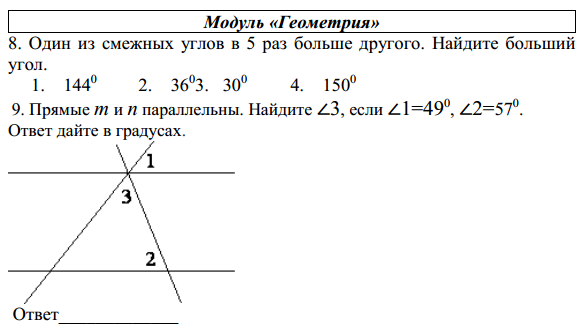 7.В треугольнике ABC угол С равен 900, угол A равен 600, АС=8см. Найдите АВ.8. В треугольнике ABC проведена биссектриса AL, угол LAC равен 240, угол АВС равен 540. Найдите угол ACB. Ответ дайте в градусах.
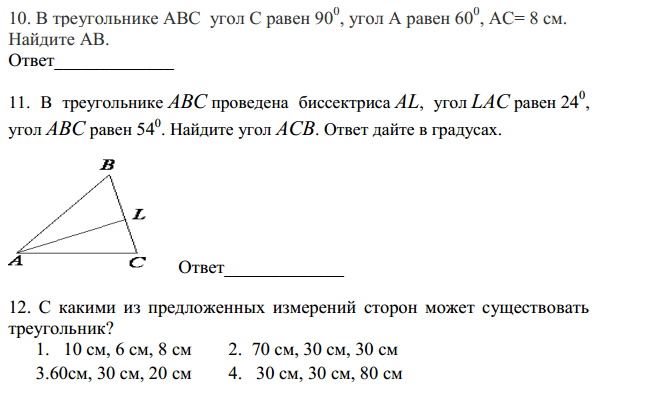 9. С каких из предложенных измерений сторон может существовать треугольник?1. 10 см, 6 см, 8 см         2) 70 см, 30 см, 30 см        3) 60 см, 30 см, 20 см     4) 30 см, 30 см, 80 см